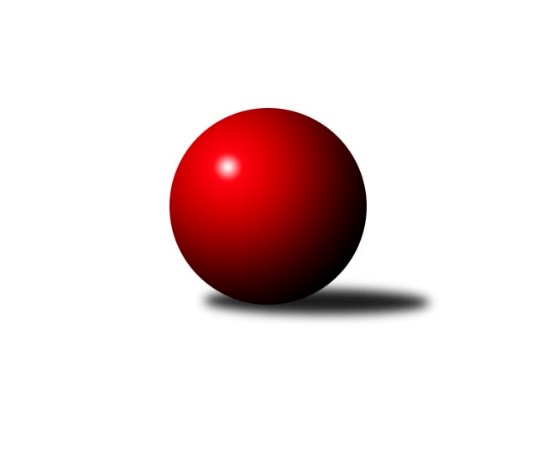 Č.13Ročník 2017/2018	20.1.2018Nejlepšího výkonu v tomto kole: 3535 dosáhlo družstvo: TJ Centropen Dačice2. KLM B 2017/2018Výsledky 13. kolaSouhrnný přehled výsledků:TJ Spartak Přerov˝A˝	- TJ  Prostějov ˝A˝	6:2	3387:3341	13.0:11.0	20.1.SKK Dubňany 	- TJ Unie Hlubina ˝A˝	8:0	3349:3107	15.5:8.5	20.1.TJ Rostex Vyškov ˝A˝	- KK Blansko 	5:3	3444:3344	14.0:10.0	20.1.TJ Sokol Chvalíkovice ˝A˝	- TJ Sokol Vracov	7:1	3216:3133	15.5:8.5	20.1.TJ Centropen Dačice	- TJ Opava˝A˝	7:1	3535:3213	16.5:7.5	20.1.TJ Sokol Husovice˝B˝	- KK Moravská Slávia Brno ˝A˝	5.5:2.5	3350:3253	12.0:12.0	20.1.Tabulka družstev:	1.	TJ Centropen Dačice	13	12	1	0	79.0 : 25.0 	197.5 : 114.5 	 3392	25	2.	TJ Rostex Vyškov ˝A˝	13	12	0	1	76.0 : 28.0 	185.0 : 127.0 	 3347	24	3.	TJ Sokol Chvalíkovice ˝A˝	13	8	2	3	62.0 : 42.0 	168.5 : 143.5 	 3309	18	4.	TJ Sokol Husovice˝B˝	13	8	0	5	53.5 : 50.5 	152.0 : 160.0 	 3273	16	5.	TJ Sokol Vracov	13	7	1	5	60.0 : 44.0 	167.0 : 145.0 	 3249	15	6.	TJ Spartak Přerov˝A˝	13	7	0	6	58.0 : 46.0 	164.0 : 148.0 	 3334	14	7.	KK Moravská Slávia Brno ˝A˝	13	5	2	6	46.5 : 57.5 	144.5 : 167.5 	 3305	12	8.	SKK Dubňany	13	5	0	8	43.0 : 61.0 	138.0 : 174.0 	 3251	10	9.	TJ  Prostějov ˝A˝	13	4	0	9	43.0 : 61.0 	145.0 : 167.0 	 3267	8	10.	TJ Unie Hlubina ˝A˝	13	3	1	9	39.0 : 65.0 	147.5 : 164.5 	 3243	7	11.	KK Blansko	13	2	1	10	39.0 : 65.0 	142.5 : 169.5 	 3244	5	12.	TJ Opava˝A˝	13	1	0	12	25.0 : 79.0 	120.5 : 191.5 	 3192	2Podrobné výsledky kola:	 TJ Spartak Přerov˝A˝	3387	6:2	3341	TJ  Prostějov ˝A˝	Petr Vácha	154 	 121 	 145 	146	566 	 3:1 	 551 	 145	126 	 136	144	Bronislav Diviš	Michal Pytlík	163 	 151 	 135 	163	612 	 3:1 	 549 	 143	136 	 143	127	Jan Pernica	Jiří Divila ml.	123 	 127 	 141 	144	535 	 0:4 	 553 	 134	128 	 144	147	Michal Smejkal	Petr Pavelka ml	142 	 136 	 146 	127	551 	 2:2 	 534 	 157	127 	 115	135	Petr Pospíšilík	Milan Kanda	139 	 141 	 160 	141	581 	 4:0 	 560 	 138	138 	 146	138	Aleš Čapka	Jakub Pleban	140 	 138 	 131 	133	542 	 1:3 	 594 	 157	130 	 146	161	Karel Zubalíkrozhodčí: Nejlepší výkon utkání: 612 - Michal Pytlík	 SKK Dubňany 	3349	8:0	3107	TJ Unie Hlubina ˝A˝	Ondřej Ševela	160 	 135 	 150 	154	599 	 3:1 	 521 	 138	136 	 123	124	Petr Basta	Tomáš Šerák	135 	 159 	 144 	150	588 	 2.5:1.5 	 537 	 139	133 	 144	121	Michal Hejtmánek	Antonín Kratochvíla	157 	 138 	 159 	125	579 	 3:1 	 516 	 126	133 	 127	130	Martin Marek	Rostislav Rybárský *1	118 	 128 	 147 	142	535 	 2:2 	 527 	 119	150 	 136	122	Petr Brablec	Michal Zelený	145 	 132 	 118 	118	513 	 2:2 	 478 	 121	114 	 121	122	Michal Zatyko	Marek Dostál	138 	 130 	 137 	130	535 	 3:1 	 528 	 128	122 	 132	146	Přemysl Žáčekrozhodčí: střídání: *1 od 61. hodu Milan KratochvílaNejlepší výkon utkání: 599 - Ondřej Ševela	 TJ Rostex Vyškov ˝A˝	3444	5:3	3344	KK Blansko 	Jiří Trávníček	163 	 158 	 154 	143	618 	 4:0 	 509 	 120	130 	 122	137	Karel Kolařík	Radim Čuřík	144 	 138 	 136 	131	549 	 2:2 	 577 	 132	149 	 130	166	Jakub Flek	Petr Pevný *1	145 	 128 	 139 	158	570 	 1:3 	 600 	 160	150 	 146	144	Miroslav Flek	Eduard Varga	178 	 140 	 135 	130	583 	 3:1 	 524 	 137	128 	 140	119	Roman Flek	Tomáš Procházka	133 	 148 	 149 	143	573 	 2:2 	 571 	 149	163 	 121	138	Petr Havíř	Josef Touš	142 	 132 	 132 	145	551 	 2:2 	 563 	 126	159 	 122	156	David Plšekrozhodčí: střídání: *1 od 61. hodu Luděk RychlovskýNejlepší výkon utkání: 618 - Jiří Trávníček	 TJ Sokol Chvalíkovice ˝A˝	3216	7:1	3133	TJ Sokol Vracov	Radek Hendrych	135 	 131 	 139 	126	531 	 2.5:1.5 	 523 	 125	120 	 139	139	František Svoboda	Jiří Staněk	127 	 134 	 138 	138	537 	 3:1 	 514 	 136	127 	 136	115	Martin Bílek	Jakub Hendrych	135 	 136 	 139 	144	554 	 3:1 	 530 	 134	126 	 150	120	Petr Polanský	Vladimír Kostka	133 	 132 	 127 	131	523 	 2:2 	 522 	 119	116 	 133	154	Vítěslav Nejedlík	Aleš Staněk	157 	 129 	 151 	136	573 	 4:0 	 493 	 125	123 	 116	129	Jiří Dluhoš	David Hendrych *1	132 	 124 	 128 	114	498 	 1:3 	 551 	 134	145 	 117	155	Jan Tužilrozhodčí: střídání: *1 od 61. hodu Jonas MűcksteinNejlepší výkon utkání: 573 - Aleš Staněk	 TJ Centropen Dačice	3535	7:1	3213	TJ Opava˝A˝	Petr Žahourek	165 	 149 	 157 	147	618 	 2:2 	 595 	 143	159 	 140	153	Petr Bracek	Milan Kabelka	133 	 143 	 140 	124	540 	 1:3 	 539 	 137	124 	 147	131	Michal Blažek	Pavel Kabelka	148 	 146 	 140 	138	572 	 2:2 	 526 	 103	150 	 128	145	Maciej Basista	Daniel Kovář	163 	 147 	 130 	147	587 	 4:0 	 505 	 128	130 	 116	131	Tomáš Valíček	Josef Brtník	140 	 148 	 143 	160	591 	 3.5:0.5 	 540 	 112	148 	 137	143	Milan Jahn	Jiří Němec	155 	 164 	 142 	166	627 	 4:0 	 508 	 128	129 	 123	128	Miroslav Stuchlíkrozhodčí: Nejlepší výkon utkání: 627 - Jiří Němec	 TJ Sokol Husovice˝B˝	3350	5.5:2.5	3253	KK Moravská Slávia Brno ˝A˝	Tomaš Žižlavský	151 	 159 	 150 	164	624 	 4:0 	 506 	 133	112 	 126	135	Miroslav Milan	Jakub Hnát	135 	 124 	 138 	135	532 	 2:2 	 562 	 168	154 	 120	120	Dalibor Dvorník	Pavel Košťál	122 	 174 	 133 	123	552 	 2:2 	 525 	 137	124 	 116	148	Ivo Hostinský	Miroslav Vejtasa	140 	 150 	 152 	144	586 	 0:4 	 613 	 142	153 	 165	153	Petr Hendrych	Jiří Radil	125 	 148 	 135 	135	543 	 2:2 	 543 	 133	130 	 148	132	Pavel Antoš	Jan Machálek st.	126 	 145 	 126 	116	513 	 2:2 	 504 	 116	125 	 131	132	Milan Klikarozhodčí: Nejlepší výkon utkání: 624 - Tomaš ŽižlavskýPořadí jednotlivců:	jméno hráče	družstvo	celkem	plné	dorážka	chyby	poměr kuž.	Maximum	1.	Jiří Němec 	TJ Centropen Dačice	609.22	383.9	225.3	0.6	6/7	(639)	2.	Michal Pytlík 	TJ Spartak Přerov˝A˝	597.88	381.9	216.0	0.8	7/8	(633)	3.	Petr Hendrych 	KK Moravská Slávia Brno ˝A˝	584.54	383.4	201.2	1.0	8/8	(637)	4.	Ondřej Ševela 	SKK Dubňany 	582.41	377.8	204.6	3.5	7/7	(651)	5.	Jiří Staněk 	TJ Sokol Chvalíkovice ˝A˝	579.92	375.9	204.0	1.7	7/7	(633)	6.	Aleš Staněk 	TJ Sokol Chvalíkovice ˝A˝	576.17	375.8	200.3	3.8	6/7	(645)	7.	Petr Žahourek 	TJ Centropen Dačice	576.17	377.4	198.8	2.9	6/7	(630)	8.	Jiří Trávníček 	TJ Rostex Vyškov ˝A˝	574.27	379.3	195.0	2.0	7/7	(618)	9.	Josef Brtník 	TJ Centropen Dačice	571.43	376.5	195.0	2.3	6/7	(608)	10.	Tomaš Žižlavský 	TJ Sokol Husovice˝B˝	570.73	375.4	195.3	2.8	7/7	(624)	11.	Petr Pevný 	TJ Rostex Vyškov ˝A˝	567.71	376.6	191.1	2.6	7/7	(605)	12.	Petr Bracek 	TJ Opava˝A˝	565.39	372.5	192.9	3.1	7/7	(595)	13.	Jan Tužil 	TJ Sokol Vracov	565.23	382.7	182.5	3.1	5/6	(578)	14.	Martin Marek 	TJ Unie Hlubina ˝A˝	561.08	364.8	196.3	4.0	6/7	(610)	15.	Jiří Radil 	TJ Sokol Husovice˝B˝	560.27	369.5	190.8	3.0	5/7	(603)	16.	Pavel Kabelka 	TJ Centropen Dačice	558.97	370.6	188.4	2.9	6/7	(607)	17.	Jiří Divila ml. 	TJ Spartak Přerov˝A˝	557.77	364.3	193.5	3.7	6/8	(576)	18.	David Plšek 	KK Blansko 	556.60	363.7	192.9	3.1	8/8	(578)	19.	Pavel Košťál 	TJ Sokol Husovice˝B˝	556.00	370.5	185.5	3.1	7/7	(589)	20.	Jakub Hendrych 	TJ Sokol Chvalíkovice ˝A˝	555.95	369.1	186.8	2.5	6/7	(578)	21.	Karel Zubalík 	TJ  Prostějov ˝A˝	555.50	366.0	189.5	3.2	7/7	(597)	22.	Milan Kabelka 	TJ Centropen Dačice	553.62	372.3	181.4	3.3	6/7	(587)	23.	Radim Čuřík 	TJ Rostex Vyškov ˝A˝	553.33	366.5	186.8	2.2	6/7	(615)	24.	Daniel Kovář 	TJ Centropen Dačice	553.33	364.3	189.0	3.2	7/7	(600)	25.	Roman Flek 	KK Blansko 	553.33	366.1	187.3	4.4	8/8	(596)	26.	Miroslav Milan 	KK Moravská Slávia Brno ˝A˝	552.88	371.2	181.7	3.0	8/8	(628)	27.	Pavel Antoš 	KK Moravská Slávia Brno ˝A˝	552.21	368.4	183.8	4.4	8/8	(590)	28.	Jakub Flek 	KK Blansko 	552.05	375.8	176.2	4.6	7/8	(603)	29.	Michal Smejkal 	TJ  Prostějov ˝A˝	551.89	369.5	182.4	3.7	7/7	(587)	30.	Josef Touš 	TJ Rostex Vyškov ˝A˝	551.39	365.1	186.3	2.2	7/7	(629)	31.	Radek Hendrych 	TJ Sokol Chvalíkovice ˝A˝	550.40	383.5	166.9	8.0	5/7	(583)	32.	Milan Klika 	KK Moravská Slávia Brno ˝A˝	549.86	359.1	190.7	2.2	7/8	(583)	33.	Zdeněk Macháček ml 	TJ Spartak Přerov˝A˝	549.77	371.2	178.5	4.5	6/8	(597)	34.	Milan Kanda 	TJ Spartak Přerov˝A˝	548.94	368.6	180.3	4.2	7/8	(635)	35.	Pavel Polanský st.  ml.	TJ Sokol Vracov	548.29	370.7	177.6	4.5	4/6	(606)	36.	Petr Pospíšilík 	TJ  Prostějov ˝A˝	548.18	360.4	187.8	2.4	7/7	(595)	37.	Miroslav Znojil 	TJ  Prostějov ˝A˝	548.13	368.5	179.7	5.1	5/7	(579)	38.	Petr Pavelka ml 	TJ Spartak Přerov˝A˝	548.00	366.5	181.5	7.0	6/8	(586)	39.	Petr Brablec 	TJ Unie Hlubina ˝A˝	546.64	363.0	183.6	6.1	7/7	(577)	40.	Antonín Kratochvíla 	SKK Dubňany 	545.27	365.0	180.3	3.8	5/7	(590)	41.	Michal Zelený 	SKK Dubňany 	544.36	359.6	184.8	3.0	6/7	(584)	42.	Přemysl Žáček 	TJ Unie Hlubina ˝A˝	544.34	365.7	178.7	6.2	7/7	(593)	43.	Vladimír Valenta 	TJ Sokol Chvalíkovice ˝A˝	544.33	369.3	175.0	5.7	6/7	(573)	44.	Filip Kordula 	TJ Sokol Vracov	543.94	363.7	180.3	4.6	4/6	(570)	45.	Jakub Pleban 	TJ Spartak Přerov˝A˝	543.78	364.8	179.0	2.6	8/8	(582)	46.	David Hendrych 	TJ Sokol Chvalíkovice ˝A˝	542.81	364.3	178.5	2.8	7/7	(575)	47.	Eduard Varga 	TJ Rostex Vyškov ˝A˝	542.24	352.9	189.3	4.0	5/7	(593)	48.	Tomáš Kordula 	TJ Sokol Vracov	541.46	357.1	184.4	5.3	5/6	(580)	49.	František Svoboda 	TJ Sokol Vracov	540.33	360.7	179.6	3.6	6/6	(582)	50.	Petr Polanský 	TJ Sokol Vracov	540.06	372.6	167.4	5.4	5/6	(590)	51.	Petr Havíř 	KK Blansko 	539.93	360.0	180.0	4.8	7/8	(580)	52.	Tomáš Rechtoris 	TJ Unie Hlubina ˝A˝	538.10	365.9	172.2	5.5	6/7	(570)	53.	Aleš Čapka 	TJ  Prostějov ˝A˝	538.04	358.0	180.0	4.1	6/7	(566)	54.	Petr Sehnal 	KK Blansko 	536.78	363.4	173.4	5.4	6/8	(605)	55.	Radim Máca 	TJ Sokol Husovice˝B˝	536.36	361.6	174.8	3.9	5/7	(575)	56.	Maciej Basista 	TJ Opava˝A˝	535.76	362.5	173.2	5.9	7/7	(571)	57.	Tomáš Šerák 	SKK Dubňany 	535.72	356.7	179.0	5.2	5/7	(588)	58.	Marek Dostál 	SKK Dubňany 	535.18	358.2	177.0	5.1	7/7	(582)	59.	Miroslav Vejtasa 	TJ Sokol Husovice˝B˝	535.00	360.5	174.5	3.5	6/7	(586)	60.	Ivo Hostinský 	KK Moravská Slávia Brno ˝A˝	534.64	363.6	171.0	4.7	7/8	(567)	61.	Jan Machálek  st.	TJ Sokol Husovice˝B˝	531.42	361.0	170.4	6.6	6/7	(553)	62.	Jakub Hnát 	TJ Sokol Husovice˝B˝	531.20	358.7	172.5	6.1	5/7	(561)	63.	Miroslav Stuchlík 	TJ Opava˝A˝	524.53	357.5	167.0	7.0	7/7	(575)	64.	Michal Blažek 	TJ Opava˝A˝	523.47	359.6	163.9	5.4	7/7	(550)	65.	Michal Zatyko 	TJ Unie Hlubina ˝A˝	523.10	359.1	164.0	6.7	6/7	(575)	66.	Tomáš Valíček 	TJ Opava˝A˝	522.88	362.4	160.5	8.5	7/7	(569)	67.	Milan Jahn 	TJ Opava˝A˝	516.69	350.4	166.3	6.1	5/7	(573)	68.	Karel Kolařík 	KK Blansko 	513.44	352.5	160.9	7.3	8/8	(594)		Kamil Bednář 	TJ Rostex Vyškov ˝A˝	570.50	378.0	192.5	5.0	2/7	(592)		Karel Novák 	TJ Centropen Dačice	569.00	378.0	191.0	2.0	1/7	(569)		Tomáš Procházka 	TJ Rostex Vyškov ˝A˝	567.69	370.7	197.0	1.7	4/7	(591)		Petr Vácha 	TJ Spartak Přerov˝A˝	563.90	375.8	188.2	4.0	4/8	(598)		Lukáš Chadim 	TJ Sokol Husovice˝B˝	560.00	377.0	183.0	3.0	1/7	(560)		Dalibor Dvorník 	KK Moravská Slávia Brno ˝A˝	559.00	363.5	195.5	4.5	2/8	(562)		Miroslav Flek 	KK Blansko 	559.00	366.3	192.7	4.7	3/8	(600)		Jan Pernica 	TJ  Prostějov ˝A˝	554.38	372.5	181.9	2.7	4/7	(582)		Bronislav Diviš 	TJ  Prostějov ˝A˝	554.25	371.0	183.3	5.6	2/7	(597)		Luděk Rychlovský 	TJ Rostex Vyškov ˝A˝	552.92	377.7	175.3	4.3	4/7	(597)		Michal Hejtmánek 	TJ Unie Hlubina ˝A˝	551.00	360.5	190.5	3.8	4/7	(574)		Radim Hostinský 	KK Moravská Slávia Brno ˝A˝	550.00	373.0	177.0	10.0	1/8	(550)		Vladimír Konečný 	TJ Unie Hlubina ˝A˝	549.67	353.2	196.5	1.3	3/7	(572)		David Pospíšil 	KK Moravská Slávia Brno ˝A˝	549.00	363.0	186.0	7.0	1/8	(549)		Tomáš Sasín 	TJ Sokol Vracov	548.67	370.8	177.9	7.3	3/6	(573)		Pavel Marek 	TJ Unie Hlubina ˝A˝	547.50	352.5	195.0	3.5	2/7	(559)		Milan Kratochvíla 	SKK Dubňany 	545.63	362.1	183.5	5.4	4/7	(582)		Rostislav Rybárský 	SKK Dubňany 	541.75	374.9	166.8	7.2	4/7	(574)		Mariusz Gierczak 	TJ Opava˝A˝	541.00	368.0	173.0	12.0	1/7	(541)		Tomáš Bártů 	TJ Centropen Dačice	539.75	375.4	164.4	5.8	4/7	(556)		Štěpán Večerka 	KK Moravská Slávia Brno ˝A˝	539.00	351.0	188.0	3.0	1/8	(539)		Marek Hynar 	TJ Sokol Chvalíkovice ˝A˝	539.00	371.0	168.0	5.0	1/7	(539)		Otto Mückstein 	TJ Sokol Chvalíkovice ˝A˝	536.00	374.0	162.0	10.0	1/7	(536)		Roman Rolenc 	TJ  Prostějov ˝A˝	535.06	361.3	173.8	5.6	4/7	(562)		Patrich Schneider 	KK Moravská Slávia Brno ˝A˝	532.75	341.0	191.8	5.5	4/8	(569)		Vladimír Mánek 	TJ Spartak Přerov˝A˝	531.00	356.0	175.0	2.0	1/8	(531)		Vítěslav Nejedlík 	TJ Sokol Vracov	530.50	367.5	163.0	5.5	2/6	(539)		František Kellner 	KK Moravská Slávia Brno ˝A˝	526.50	353.0	173.5	6.0	2/8	(536)		Petr Basta 	TJ Unie Hlubina ˝A˝	525.63	357.0	168.6	3.8	4/7	(549)		Josef Matušek 	TJ Opava˝A˝	519.00	351.0	168.0	6.0	1/7	(519)		Radim Herůfek 	KK Moravská Slávia Brno ˝A˝	518.00	360.0	158.0	7.0	1/8	(518)		Vladimír Kostka 	TJ Sokol Chvalíkovice ˝A˝	517.83	360.3	157.5	10.2	4/7	(535)		Martin Bílek 	TJ Sokol Vracov	514.00	338.0	176.0	5.0	1/6	(514)		Jakub Šplíchal 	KK Blansko 	513.00	370.0	143.0	13.0	1/8	(513)		Ladislav Musil 	KK Blansko 	512.00	336.0	176.0	9.0	3/8	(536)		Peter Zaťko 	KK Moravská Slávia Brno ˝A˝	511.00	355.0	156.0	11.0	1/8	(511)		Petr Chodura 	TJ Unie Hlubina ˝A˝	511.00	360.0	151.0	7.0	1/7	(511)		David Janušík 	TJ Spartak Přerov˝A˝	507.00	355.0	152.0	6.0	1/8	(507)		Zdeněk Kratochvíla 	SKK Dubňany 	506.00	337.0	169.0	5.0	1/7	(506)		Vojtěch Venclík 	TJ Spartak Přerov˝A˝	502.00	352.0	150.0	6.0	1/8	(502)		Ondřej Olšák 	KK Moravská Slávia Brno ˝A˝	497.00	336.0	161.0	7.0	1/8	(497)		Jiří Dluhoš 	TJ Sokol Vracov	493.00	338.0	155.0	6.0	1/6	(493)Sportovně technické informace:Starty náhradníků:registrační číslo	jméno a příjmení 	datum startu 	družstvo	číslo startu9247	Petr Havíř	20.01.2018	KK Blansko 	2x7685	Karel Zubalík	20.01.2018	TJ  Prostějov ˝A˝	1x16413	Michal Pytlík	20.01.2018	TJ Spartak Přerov˝A˝	2x7207	Petr Pospíšilík	20.01.2018	TJ  Prostějov ˝A˝	2x22935	Jonas Mückstein	20.01.2018	TJ Sokol Chvalíkovice ˝A˝	1x6327	Miroslav Flek	20.01.2018	KK Blansko 	4x21745	Martin Bílek	20.01.2018	TJ Sokol Vracov	1x14902	Vítězslav Nejedlík	20.01.2018	TJ Sokol Vracov	1x21246	Jiří Dluhoš	20.01.2018	TJ Sokol Vracov	1x9253	Petr Brablec	20.01.2018	TJ Unie Hlubina ˝A˝	2x
Hráči dopsaní na soupisku:registrační číslo	jméno a příjmení 	datum startu 	družstvo	Program dalšího kola:14. kolo3.2.2018	so	10:00	TJ Opava˝A˝ - TJ Sokol Vracov	3.2.2018	so	10:00	KK Blansko  - SKK Dubňany 	3.2.2018	so	12:00	TJ  Prostějov ˝A˝ - TJ Rostex Vyškov ˝A˝	3.2.2018	so	14:00	TJ Sokol Chvalíkovice ˝A˝ - TJ Sokol Husovice˝B˝	3.2.2018	so	15:00	KK Moravská Slávia Brno ˝A˝ - TJ Spartak Přerov˝A˝	3.2.2018	so	15:30	TJ Unie Hlubina ˝A˝ - TJ Centropen Dačice	Nejlepší šestka kola - absolutněNejlepší šestka kola - absolutněNejlepší šestka kola - absolutněNejlepší šestka kola - absolutněNejlepší šestka kola - dle průměru kuželenNejlepší šestka kola - dle průměru kuželenNejlepší šestka kola - dle průměru kuželenNejlepší šestka kola - dle průměru kuželenNejlepší šestka kola - dle průměru kuželenPočetJménoNázev týmuVýkonPočetJménoNázev týmuPrůměr (%)Výkon7xJiří NěmecDačice6272xTomaš ŽižlavskýHusovice B114.116243xTomaš ŽižlavskýHusovice B6244xPetr HendrychSlávia Brno A112.16132xJiří TrávníčekVyškov A6186xJiří NěmecDačice110.746275xPetr ŽahourekDačice6184xPetr ŽahourekDačice109.156184xPetr HendrychSlávia Brno A6138xMichal PytlíkSp.Přerov A109.16128xMichal PytlíkSp.Přerov A6127xOndřej ŠevelaDubňany108.98599